PR B2020  document   Foto’s                                                     uit B2019 documenten  WEB 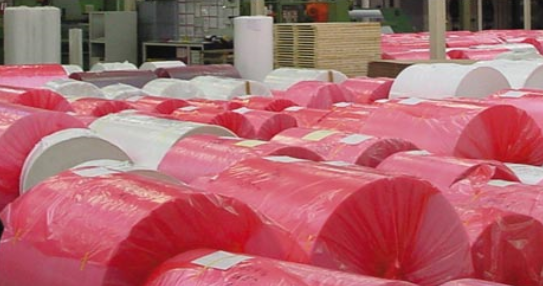 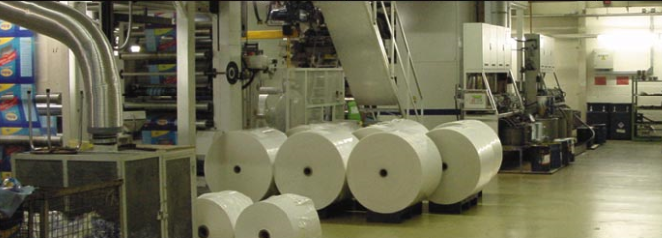 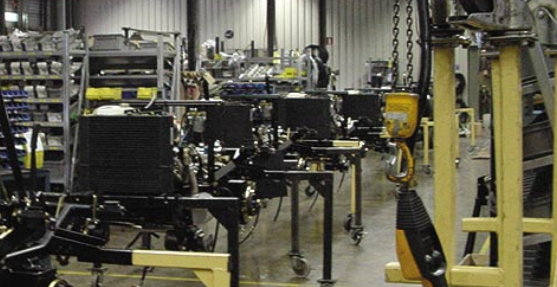 2